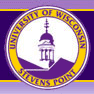 SYLLABUSFall Semester 2018Advanced Business WritingEnglish 351, Section 1 Dr. Lynn LudwigNo cell phones, earbuds, or laptops are to be used in class, except when I have given you permission to do so. I will give you ample cell phone breaks, so please keep cell phones in your backpacks so you won’t be tempted to check them when they vibrate. Unauthorized use of technology in the classroom is unprofessional, rude, and distracting to all.You are expected to come to every class, be on time, and come prepared with an eagerness to participate.ENGLISH DEPARTMENT STATEMENT ON ELECTRONIC CONTENT CAPTURING IN CLASSROOMStudents may not make audio, video, or photographic recordings of lectures or other class activities without written permission from the instructor. Anyone violating this policy will be asked to turn off the device being used. Refusal to comply with the policy will result in the student being asked to leave the classroom, and possibly being reported to the Dean of Students. NOTE: I, Dr. Lynn Ludwig, am giving written permission to photograph (via any electronic device) the homework assignments that I write on the classroom board, in every class meeting.Course DescriptionIn this course you will:examine methods of audience analysis and strategies to shape effective written business communication,develop critical reading, thinking, and writing skills which can be applied in a variety of fields and on-the-job,study and practice some of the writing required in business, industry, and government, including emails, memorandums,  resumes and cover letters, to name a few.Student Learning OutcomesBy the end of the semester, you will:demonstrate, in your work, an awareness of the power of language to influence readers’ thoughts and behaviors,employ appropriate writing strategies to respond to the needs of readers in various contexts,identify common components of written products found in the business world, advance/develop an understanding of writing within the business world; and, strengthen your ability to write within professional settings. Course GoalsThe overall purpose of this course is to help you improve your strategies and skills that will make you a more effective communicator in your professional career. By studying and producing the kinds of documents used on the job, you will develop the communication skills valued by employers.When you leave this course, you should be: familiar with the conventions of typical written communications in business, government, and industry,competent in designing communications that are appropriate in format and that your peers, your instructor, and others find to be clear, complete, correct, and convincing,practiced in understanding voice and tone so you can make them more appropriate to a given task,confident in giving constructive criticism to other students and accept criticism from others; and,more aware of the importance of becoming an effective and professional communicator in today’s changing workplace.Required TextbookRental: Essentials of Business Communication, 10th edition, by Mary Ellen Guffey & Dana Loewy.CommunicationPlease email me to reserve time during my office hours. If you cannot meet during my designated hours, we will work out a different time to meet. Outside of class and my office hours, my preferred method of communication is via email. We will use D2L, as well, so check daily for messages and postings. AssignmentsThere will be 5 formal writing assignments, total. To avoid heavy penalties, turn in assignments on the dates due and pay special attention to the correct dropbox location in D2L. All assignments must be turned in to D2L BEFORE class, on the day they are due.Participation & AttendanceThis grade percentage will evaluate your:class attendance (tardiness will be recorded)class preparation which will focus on in-class participation quality, defined in part, as:your ability to prove you have read and reviewed the textbook assignments I assign in each classbringing complete drafts to class when due, to work on as directed in the classroom, for each of the 5 assignments (see schedule for details)Grade Distribution 5 Formal Assignments 									75% 	Assignment 1: 10%	Assignment 2: 10%	Assignment 3: 15%	Assignment 4: 20%Assignment 5: 20%Participation & Attendance (including rough drafts)					25%100%Excellent writing requires work and practice, whether in college or on-the-job. I will evaluate your writing from the perspective of how well it would succeed in its goal within a professional setting, with the following guidelines showing how I will assess your work and the letter grade that goes with it:In addition to the grading synopsis above and the specific goals of each writing assignment (outlined in handouts I will give you in D2L), areas I will be evaluating in all of your work are as follows:Reader awareness (audience)Goal of writing is clear (purpose)Language/jargon is tailored to audience/culture (context)ConcisenessUse of appropriate business document format and layout (white space, block paragraphing, bullets, use of emphasis)Correctness of grammar, word choice, and punctuationAppropriate delivery mechanism (email, hard copy, etc.)AttendancePlan to attend each class period. Most of our work in class will involve our discussions, writing and analysis and working in teams to discuss content and drafts. Missing class means you will miss the input from classmates, and they will miss yours. Both are valuable and should not be neglected. Since this class meets one time/week, missing one class is the equivalent of missing an entire week. You will not pass this course if you miss class three or more times. This is not a correspondence course; your participation is important for your work and that of your classmates. PlagiarismTaking credit for someone else’s work is plagiarism. It is stealing. Plagiarism is not tolerated at UWSP, and there can be serious consequences for offenses. Avoiding plagiarism does not mean you cannot use the exact words from a source, but that you must give the source credit. Stealing the work of others in business settings most often results in termination.Final ExamFA 5 counts as the Final Exam and is due at the start of the designated exam time. You may turn FA 5 in any time AFTER we have discussed your drafts in class during the final week of classes, UP TO the exam start time (see schedule for Final Exam days and times).University ResourcesTake advantage of all the valuable resources at Career Services (http://www.uwsp.edu/career/) (Old Main 134, x3226). Students of all majors will benefit throughout their academic careers by using the Tutoring-Learning Center (TLC) (http://www.uwsp.edu/tlc/) (basement of the LRC, Room 018, x3568). Students (with formally diagnosed or informally suspected) learning differences may want to visit UWSP’s Disability & Assistive Technology Center  (http://www.uwsp.edu/special/disability/) (LRC 609,  x3365 or TTY / TTD x3362) to work with that office to develop a Request for Accommodations Form or a referral to Assistive Technology. As students of the UWSP community, academic concerns can be found at the following URL: (http://www.uwsp.edu/dos/Pages/Academic-Concerns%20for%20Students.aspx)English 351, Section 1 Fall 2018 Semester OutlineDr. Lynn Ludwig Please note: All assignments are due in D2L BEFORE the start of class and all reading assignments will be given in class.Office: CCC 312Office Phone: 715-346-3230Email: lludwig@uwsp.eduCCC 312 Office Hours: M & W 3:00-4:00 Email me to schedule times outside of designated Office HoursA range Yes! Your audience would be impressed and your supervisor would remember the work when considering a promotion for you. You took extra steps to be original or creative in developing content, or developing visual or verbal style. B range Well, OK… You got the job done and the document is complete content-wise, well-organized, and shows attention to style and visual design. Your supervisor would be satisfied with the job, but not impressed, and likely would have suggestions to revise and improve the document. C range Hmmm… You finished the job and while it is complete, content-wise, and organized, your audience would have questions. Your supervisor would be disappointed and ask you to revise or rewrite sections before allowing others to see the work. D range Yikes! The document is completed, but that’s the best we can say. Your supervisor would be troubled by the poor quality of the work and would demand significant revision. F Uh-oh… Your supervisor would start looking for someone to replace you (or you committed plagiarism). DateActivities & Major Due DatesWeek 1Sept. 3LABOR DAY – NO CLASSWeek 2Sept. 10Writing Professional EmailsWeek 3Sept. 17Bring DRAFT of FA 1 for WorkshopWeek 4Sept. 24FA 1 is DUE Week 5Oct. 1Writing Workplace MemosWeek 6Oct. 8Bring DRAFT of FA 2 for WorkshopWeek 7Oct. 15FA 2 is DUE Week 8Oct. 22Writing ResumesInterviewing SkillsWeek 9Oct. 29 Writing ResumesInterviewing SkillsWeek 10Nov. 5Bring DRAFT of FA 3 for WorkshopWeek 11Nov. 12FA 3 is DUE Week 12Nov. 19Writing Cover LettersInterview Follow-Up CorrespondenceWeek 13Nov. 26Bring DRAFT of FA 4 for WorkshopWeek 14Dec. 3FA 4 is DUE  Writing Recommendation ReportsWeek 15Dec. 10Bring DRAFT of FA 5 for Workshop(Note: You may turn in FA 5, to D2L, any time AFTER our class meets this week to discuss your drafts.)Final Exam Week  FA 5 DUE in D2L, no later than:Thursday 12/18, 5:00 p.m.